Math 3	8.5 Arc Length of a Circle	Unit 8	SWBAT find the arc length of a circle given a central angle in radians or degrees.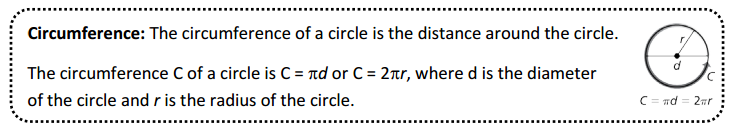 The radius of a circle is 11 inches. Find the circumference of the circle and round to the nearest hundredth.The diameter of a circle is 4 meters. Find the circumference of the circle and round to the nearest hundredth.The circumference of a circle is 6 meters. Find the radius of the circle and round to the nearest hundredth.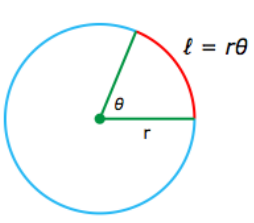 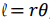 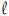 The radius of a circle is 1. What is the length of an arc that subtends an angle of 𝜋/3 radians?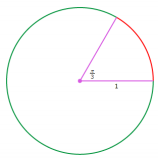 The radius of a circle is 13 meters. What is the length of an arc that subtends an angle of 𝜋/5 radians?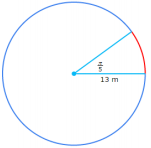 The radius of a circle is 17 miles. What is the length of an arc that subtends an angle of π radians?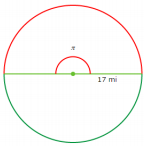 Find each indicated measure.  If necessary, round to the nearest tenth.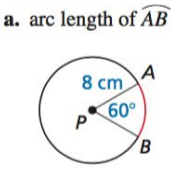 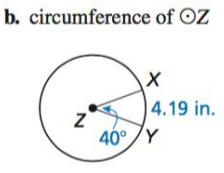 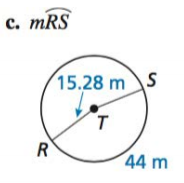 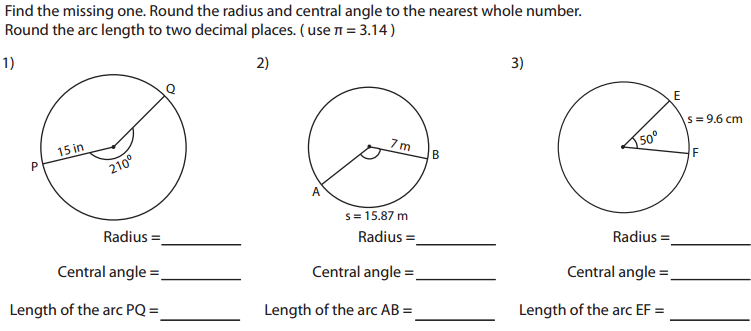 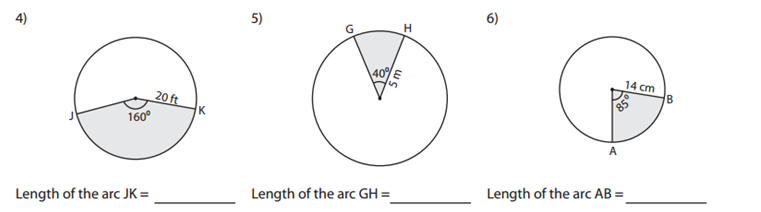 